У К Р А Ї Н АНОВООДЕСЬКА МІСЬКА РАДАНОВООДЕСЬКОГО РАЙОНУ МИКОЛАЇВСЬКОЇ ОБЛАСТІРІШЕННЯ №  18 вересня 2020 року                                                    LIІІ сесія  сьомого скликання          	    Керуючись Конституцією України, пунктом 34 статті 26 Закону України "Про місцеве самоврядування в Україні" відповідно до витягу з Державного земельного кадастру про земельну ділянку, керуючись статтями 12, 33, 40, 79-1, 86, 87, 88, 117, 118, 121, 122, 123, 186 Земельного кодексу України, Законом України «Про внесення змін до деяких законодавчих актів України щодо розмежування земель державної та комунальної власності», Законом України «Про землеустрій», Законом України «Про Державний земельний кадастр», Законом України «Про державну реєстрацію речових прав на нерухоме майно та їх обтяжень», статтею 24 Закону України " Про основи регулювання містобудівної діяльності" розглянувши   позитивний висновок  Комісії з розгляду питань пов’язаних з погодженням документації із землеустрою та проєкти  землеустрою  щодо відведення земельних ділянок у власність для будівництва та обслуговування жилого будинку, господарських будівель та споруд громадянам України Голубєву Є.А., Чернявського О.О., Лютика В.В. розроблений проєктною організацією та враховуючи рекомендації постійної комісії міської ради з питань комунальної власності, містобудування, земельних ресурсів міська рада ВИРІШИЛА:1.Затвердити проєкти землеустрою  щодо відведення земельних ділянок у власність громадянам України (згідно додатку) для будівництва та обслуговування жилого будинку, господарських будівель  та споруд  в межах міста Нова Одеса.2.Передати у приватну власність  громадянам України  (згідно додатку) земельні ділянки для будівництва та обслуговування жилого будинку, господарських будівель  та споруд, яка знаходилися в її користуванні, розташованих  в межах міста Нова Одеса із земель комунальної власності:3. Зареєструвати громадянам України  (згідно додатку) в відповідних органах право власності на земельні ділянки, згідно цільового призначення для будівництва і обслуговування жилого будинку, господарських будівель та споруд.4. Провідному спеціалісту міської ради Глухман А.Л. внести відповідні зміни в земельно - кадастрову документацію.5.Контроль за виконанням цього рішення покласти на постійну комісію міської ради з питань комунальної власності, містобудування, земельних ресурсів.Міський  голова                                                                О.П. ПоляковДодаток до рішення №    18 вересня 2020 року                                                    LIІІ сесія  сьомого скликання	СПИСОКгромадян, яким затверджено проєкт із землеустрою щодо відведення земельної ділянки та передано у власність земельну ділянку для будівництва та обслуговування житлового будинку, господарських будівель і споруд:Міський голова 								О.П. ПоляковПро затвердження  проєктів землеустрою щодо відведення земельних ділянок під будівництво та обслуговування жилого будинку, господарських будівель та споруд громадянам України П.І.Б. місце знаходження земельної ділянкиЗагальною площею (га)для  ОЖБГолубєв Євгеній Анатолійович, вулиця Федора Осадчого, 26А, місто Нова Одеса(4824810100:02:031:0032)0,03680,0368Чернявський Олександр Анатолійович, вулиця Спиридонівська, 76, місто Нова Одеса(4824810100:05:020:0002)0,10000,1000Лютик Василь Васильович, вулиця Спиридонівська, 119, місто Нова Одеса (4824810100:05:023:0003)0,09960,0996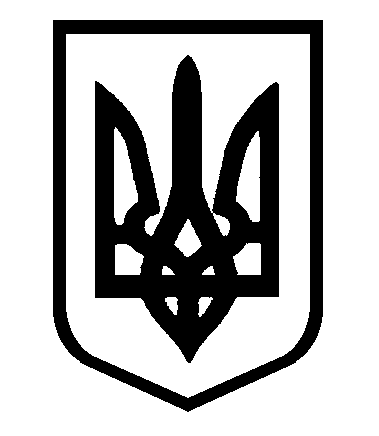 